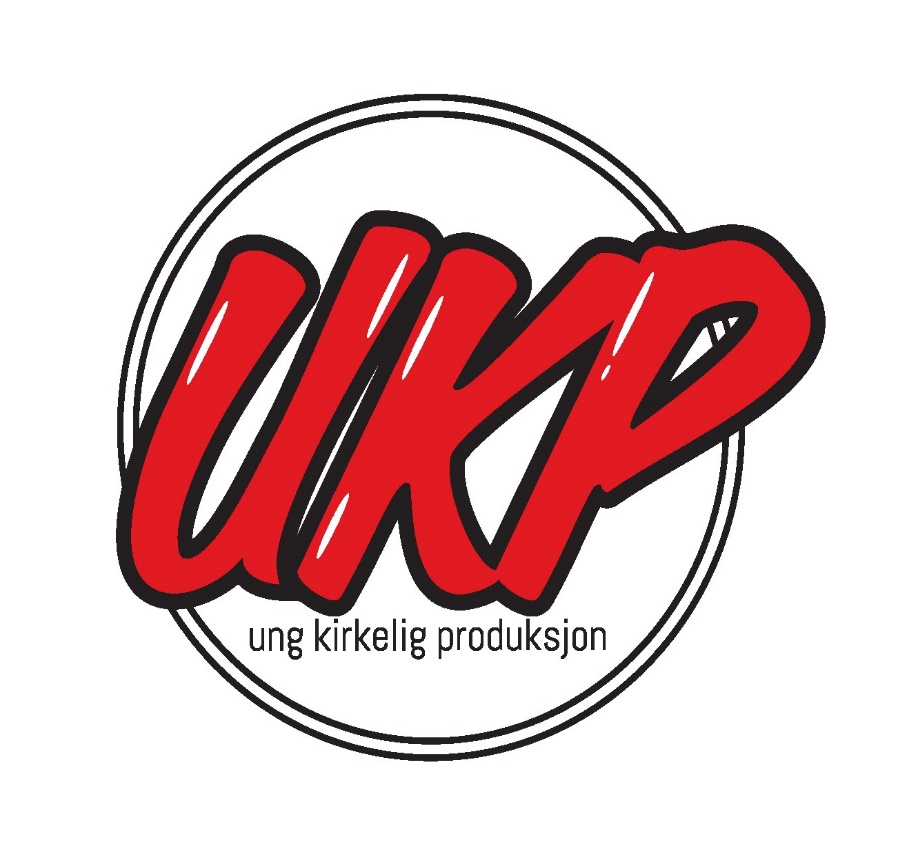 Navn:____________________________________Adresse:___________________________________Postnr:___________Poststed:_______________


Søknadstekst:
	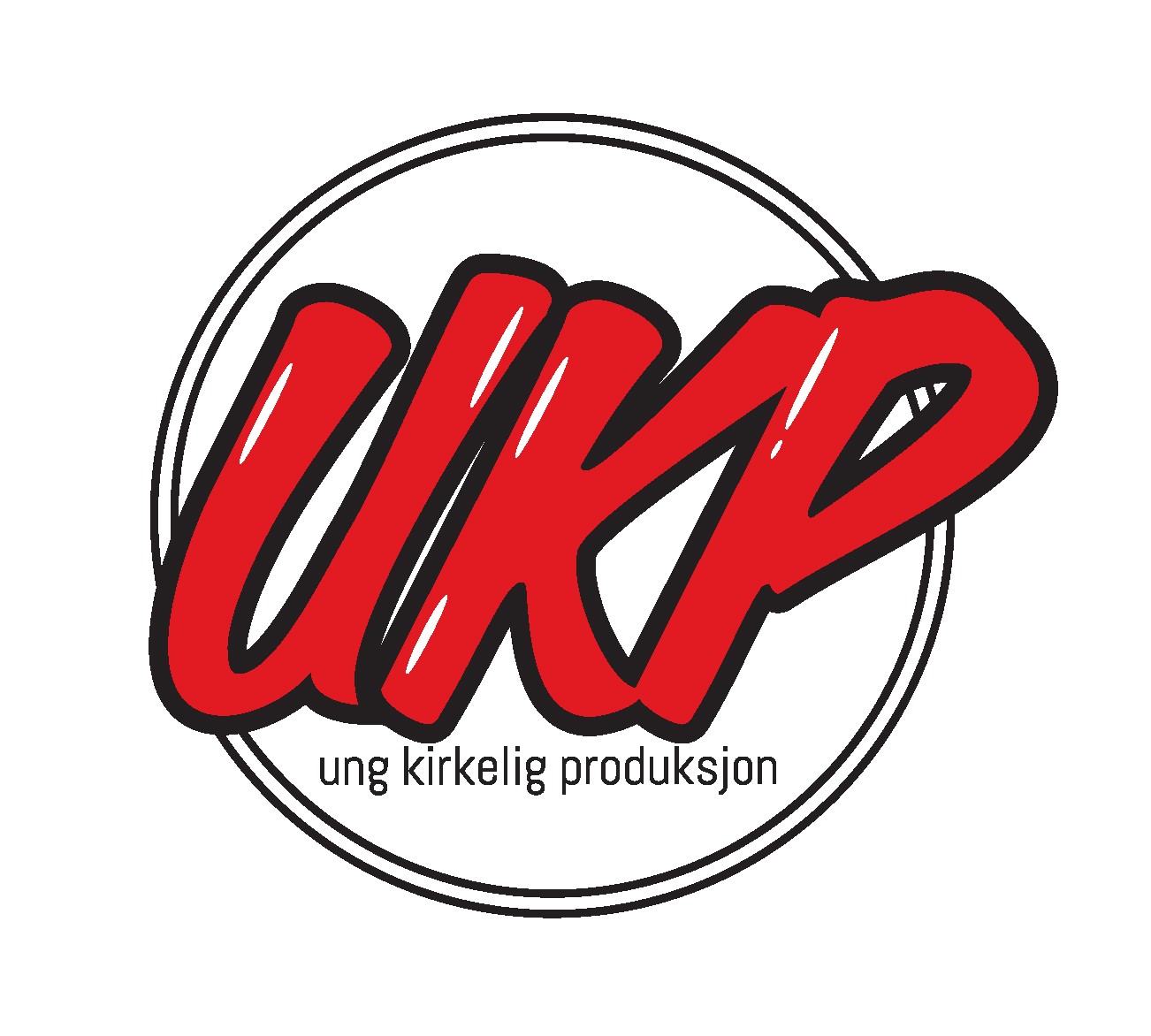 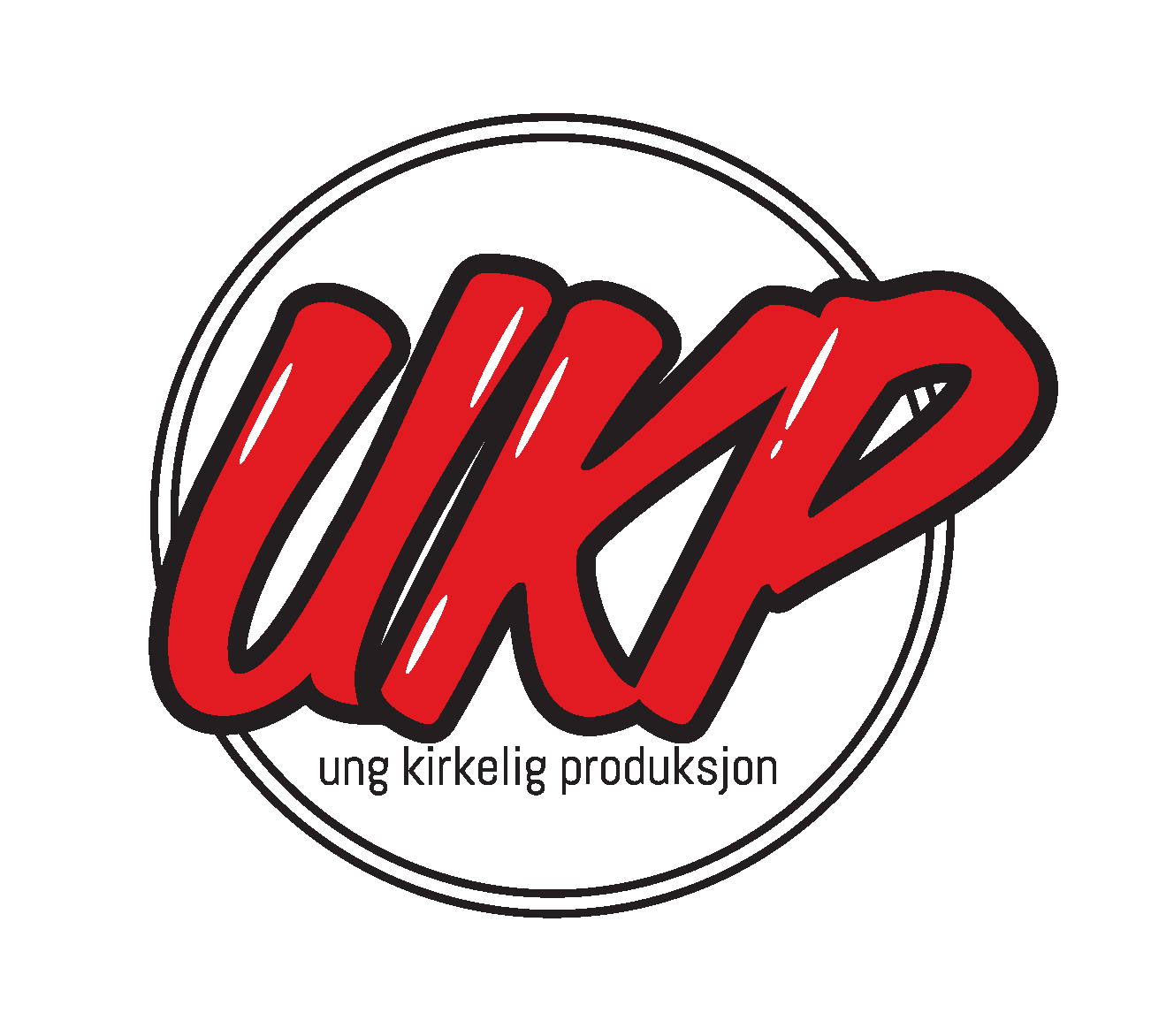 